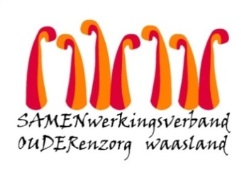 Nieuwsbrief wzc HHart – 23 juli 2020Beste,
Zoals u ook al ongetwijfeld in de media hebt vernomen, is er een verhoging vast te stellen van bevestigde besmettingen met COVID-19 in onze maatschappij.Wij ontvingen een brief van de taskforce COVID-19 van de Vlaamse overheid.  In deze brief wordt benadrukt dat verhoogde waakzaamheid geboden is om onze voorzieningen maximaal te vrijwaren van nieuwe besmettingen. Daarom willen u vragen extra alert te zijn en alle veiligheidsregels te blijven respecteren.  Handhygiëne: handen ontsmetten bij binnen komen en bij elke handelingsteeds mondneusmasker dragen, ook op de kamer enkel de kamer van uw familielid bezoekenhigh touch oppervlakken op de kamer ontsmettenthuis blijven bij ziekte1,5m = veilige afstand houden de kamer ventileren de begeleiding verwittigen bij einde bezoek (03/7805344) Bent u  op vakantie geweest en wenst u een bewoner te bezoeken?  Check dan vooraf de website van Buitenlandse Zaken.  Indien u terugkeert uit een oranje of rode zone vragen wij om uw bezoek gedurende 14 dagen uit te stellen.   Wij hopen ten volle op uw medewerking en verantwoordelijkheidszin te kunnen rekenen zodat we samen verder kunnen genieten van een mooie zomer.Ondertussen kan uw familielid ook nog steeds gebruik maken van het aanbod van de pop-up winkelkar aan tarieven van de cafetaria.Vriendelijke groet,
Ann Van CalenbergeDagelijks verantwoordelijke